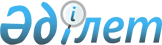 О внесении изменения в Единый перечень товаров, к которым применяются запреты или ограничения на ввоз или вывоз государствами – членами Таможенного союза в рамках Евразийского экономического сообщества в торговле с третьими странамиРешение Коллегии Евразийской Экономической Комиссии от 8 ноября 2016 года № 140

      В связи с истечением срока действия импортной квоты, введенной Решением Коллегии Евразийской экономической комиссии от 25 июня 2013 г. № 143 «О применении специальной защитной меры посредством введения импортной квоты в отношении зерноуборочных комбайнов и модулей зерноуборочных комбайнов», Коллегия Евразийской экономической комиссии решила:



      1. В Едином перечне товаров, к которым применяются запреты или ограничения на ввоз или вывоз государствами – членами Таможенного союза в рамках Евразийского экономического сообщества в торговле с третьими странами, утвержденном Решением Коллегии Евразийской экономической комиссии от 16 августа 2012 г. № 134, раздел 2.29 исключить.



      2. Настоящее Решение вступает в силу по истечении 30 календарных дней с даты его официального опубликования.      Председатель Коллегии

      Евразийской экономической комиссии         Т. Саркисян
					© 2012. РГП на ПХВ «Институт законодательства и правовой информации Республики Казахстан» Министерства юстиции Республики Казахстан
				